2019GIRLS INDOOR FIELD HOCKEY 6-8TH GRADERSINFORMATION MEETING:  Thursday, February 7th  DURING LUNCH IN THE GYM Attend to get your permission slip packet and practice scheduleTRYOUTS START:  NO TRYOUTS  - Everyone makes the teamBRING:  PERMISSION SLIP PACKET, WATER, MOUTH GUARD, SHIN GUARDS (soccer shin guards OK) ATHLETIC SHOES FOR GYM AND WEAR ATHLETIC CLOTHING!!!!FIRST PRACTICE DAY:  Friday, March 1st  3:10- 4:45 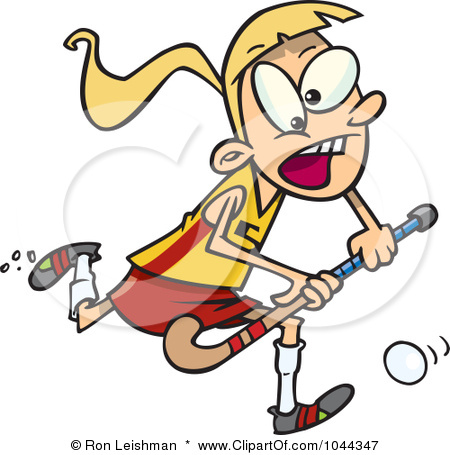 in the gym